Science Challenge:Making invisible ink is a lot of fun. You can pretend you are a secret agent and send hidden messages to others.What you need:Half a lemonWaterSpoonCotton budWaterWhite paperA  lampWhat you do:Squeeze the lemon juice into a bowl and add a few drops of water.Mix the water and lemon juice with a spoonDip the cotton bud in the mixture and write a message onto the white paper.Wait for the juice to dry so it becomes invisible.When you are ready to show someone the messages hold it over a lamp to read it.Share your pictures with your class teacher on Do Jo.Are there other ways to reveal the hidden message?Can you explain how it works?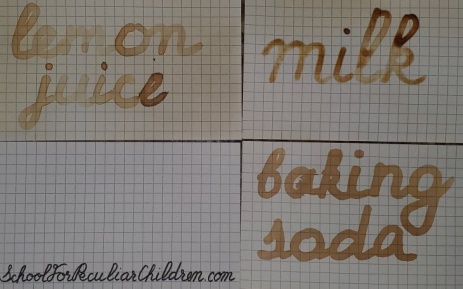 